Проект планировки (в части установления красных линий) и проект межевания территории в границах кадастрового квартала 59:07:0020114 и 59:07:0020121 р.п. Оверята Пермского краяТом 1Проект планировки территории Основная часть2022г.Состав проектаОСНОВНАЯ ЧАСТЬ ТОМ 1Положения о характеристиках планируемого развития территории, в том числе о плотности и параметрах застройки территории (в пределах, установленных градостроительным регламентом), о характеристикахобъектов капитального строительства жилого, производственного, общественно-делового и иного назначения и необходимых для функционирования таких объектов и обеспечения жизнедеятельности граждан объектов коммунальной, транспортной, социальной инфраструктур, в том числе объектов, включенных в программы комплексного развития систем коммунальной инфраструктуры, программы комплексного развития транспортной инфраструктуры, программы комплексного развития социальной инфраструктуры и необходимых для развития территории в границах элемента планировочной структурыПоложения о характеристиках планируемого развития территорииПроектом планировки территории предусмотрено выделение элементов планировочной структуры, установления границ зон планируемого размещения объектов капитального строительства, определения характеристик и очередности планируемого развития территории для последующего образования в составе проекта межевания территории земельных участков под объектами капитального строительства различного функционального назначения.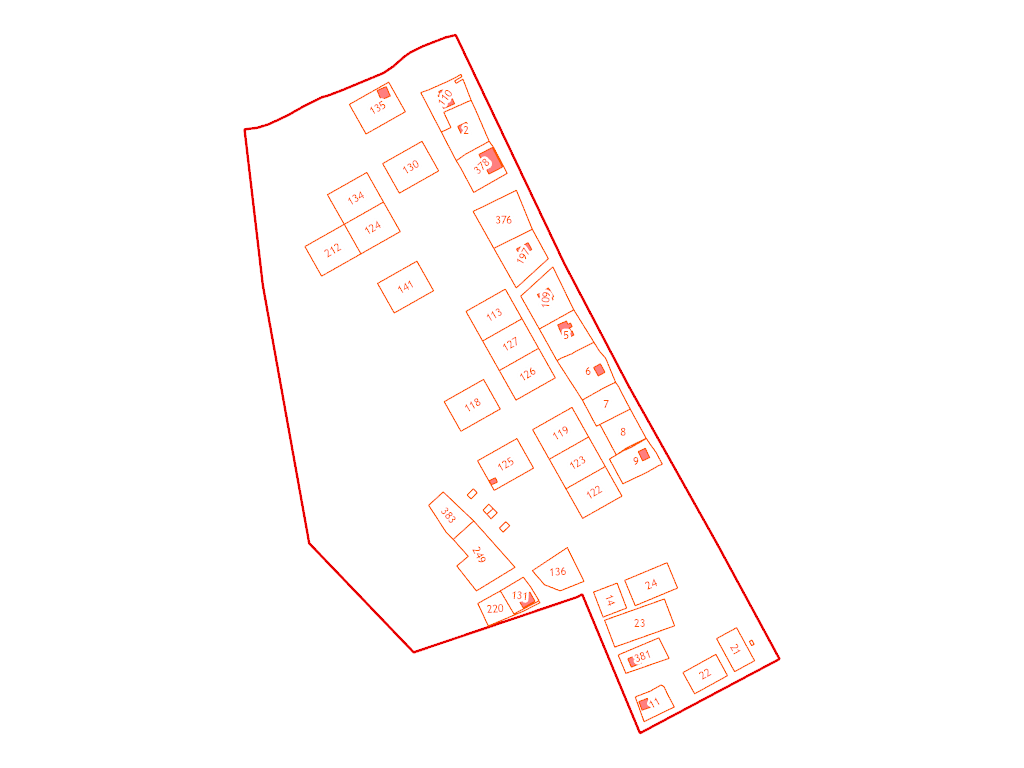 Рис. 1 Ситуационный план кадастрового квартала 59:07:0020114.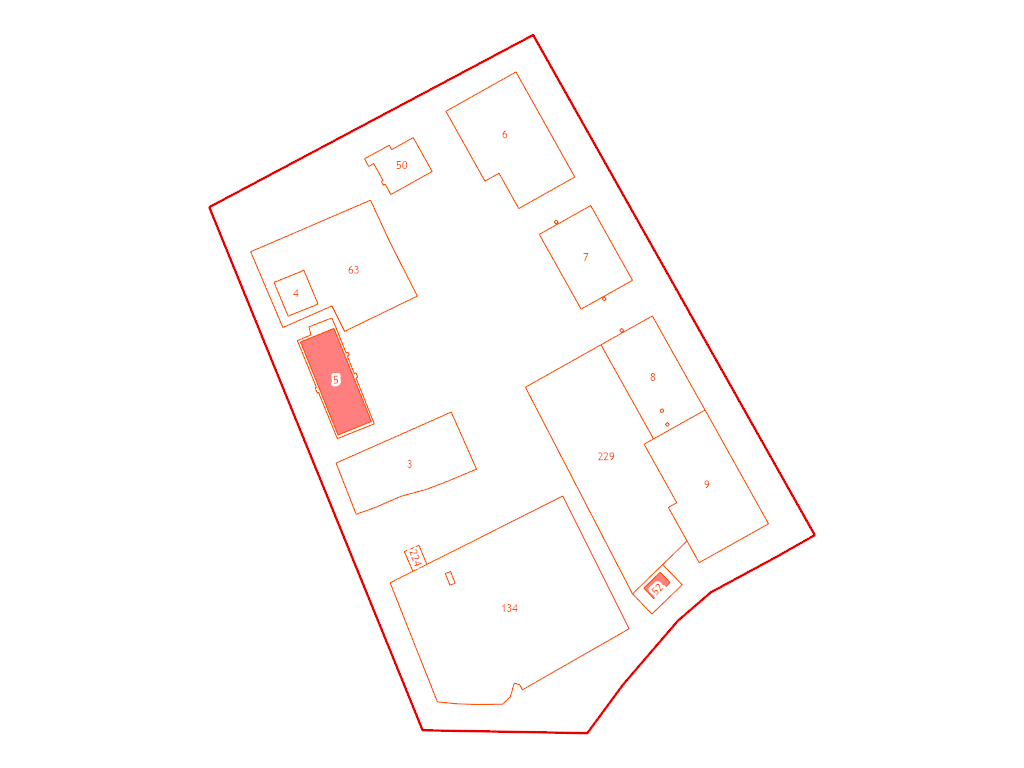 Рис. 2 Ситуационный план кадастрового квартала 59:07:0020114.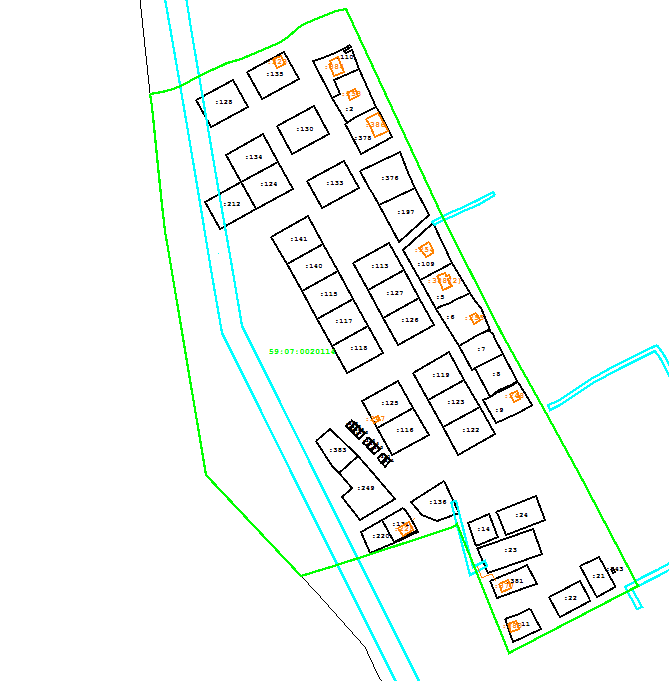 Рис. 3 Территория проектирования кадастрового квартала 59:07:0020114Общая площадь в границах проектирования 150,515 га.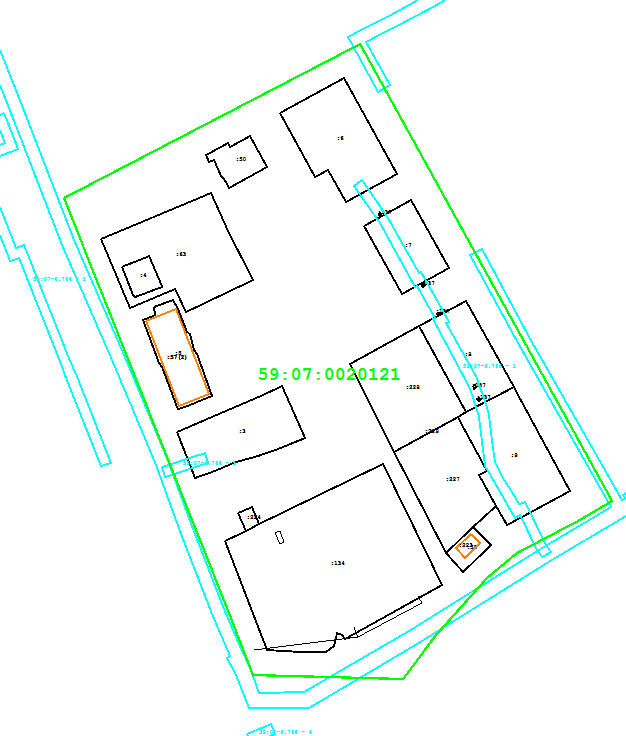 Рис. 4 Территория проектирования кадастрового квартала 59:07:0020121Общая площадь в границах проектирования 36,625 га. Сбор исходных данных и материалов для подготовки проекта межеваниятерриторииВ соответствии с Контрактом Управлением градостроительства администрации Краснокамского городского округа Пермского края для разработки проекта межевания было предоставлено Постановление администрации Краснокамского городского округа от 02.03.2022 № 126-п «О подготовке документации по проекту планировки (в части установления красных линий) и проекту межевания территории в границах кадастрового квартала 59:07:0010611 г. Краснокамска Пермского края» Приложение 1.Был выполнен сбор исходных данных и материалов, необходимых для последующей разработке проекта планировки и проекта межевания и оформления текстовой и графической части. В филиале Федерального государственного бюджетного учреждения «Федеральная кадастровая палата Федеральной службе государственной регистрации, кадастра и картографии» по Пермскому краю (далее – Управление Росреестра по Пермскому краю) были сделаны запросы и получены кадастровые планы территории:- кадастровый квартал 59:07:0020114 – кадастровый план территории от 16.03.2022 № КУВИ-001/2022-36035538                   - кадастровый квартал 59:07:0020121 – кадастровый план территории от 19.05.2022 №  КУВИ-001/2022-76073146По данным Управления Росреестра по Пермскому краю на 16.03.2022 года на государственный кадастровый учет на территории проектирования кадастрового квартала  59:07:0020114 поставлены следующие  участки. Данные по земельным участкам, на территории проектирования кадастрового квартала 59:07:0020114 с указанием кадастровых номеров, категории земель, использования земельных участков и адреса, представлены в Таблице  1. Участки снятые с учета, не внесены в данную таблицу.	Таблица 1.По данным Управления Росреестра по Пермскому краю на 19.05.2022 года на государственный кадастровый учет на территории проектирования кадастрового квартала  59:07:0020121 поставлены следующие  участки. Данные по земельным участкам, на территории проектирования кадастрового квартала 59:07:0020121 с указанием кадастровых номеров, категории земель, использования земельных участков и адреса, представлены в Таблице  2. Участки, снятые с учета, не внесены в данную таблицу.Таблица 2. 1.3	Положения о характеристиках объектов капитального строительства жилого, производственного, общественно-делового ииного назначенияПроектом планировки территории не предусмотрено размещение объектов капитального строительства в связи с чем данный раздел не разрабатывается.Положения о характеристиках объектов коммунальной, транспортной, социальной инфраструктур необходимых для функционирования объектов и обеспечения жизнедеятельности граждан, в том числе объектов, включенныхв программы комплексного развития систем коммунальной инфраструктуры, программы комплексного развития транспортной инфраструктуры, программы комплексного развития социальной инфраструктуры и необходимых для развития территории в границах элемента планировочной структурыПоложения о характеристиках объектов транспортной инфраструктурыВ связи с тем, что территория проектирования застроена, параметры улично- дорожной сети приняты по фактическому использованию территории.Таблица 1Положения о характеристиках объектов коммунальной инфраструктурыРазмещение новых объектов коммунальной инфраструктуры (нелинейных) в границах проектирования не предусмотрено.Размещение новых линейных объектов инженерной инфраструктуры, перенос или переустройство существующих, проектом планировки территории предусмотрен в зоне планируемого размещения линейных объектов.В связи с отсутствием планов по размещению новых объектов капитального строительства в границах проектирования, отсутствует необходимость в определении характеристик таких объектов.Положения о характеристиках объектов социальной инфраструктурыПроектом планировки территории не предусмотрено размещение объектов жилого назначения, в связи с чем не требуется предусматривать обслуживание территории объектами социальной инфраструктуры.1.4.5Сбор и анализ имеющихся картографических материалов по району работ.В процессе выполнения работ по Контракту в Управлении Росреестра по Пермскому краю были сделаны запросы на наличие картографических материалов прошлых лет на территорию работ. По данным Управления Росреестра по Пермскому краю  на район работ в государственном фонде данных (далее - ГФД) на район работ имеются следующие картографические материалы:- цифровые ортофотопланы (л. 29,30,42) и цифровые базовые планы (л. 20,21,32) масштаба 1:2 000 на территорию г. Краснокамска, изготовленные Уральским филиалом - ФГУП «Госземкадастрсъемка – ВИСХАГИ» в 1999 г., АФС – 1997 г. в электронном виде;- копии землеустроительных дел на земельные участки, расположенные в  кадастровых кварталах 59:07:0020114 и 59:07:0020121 в электронном виде;- дело по инвентаризации земель кадастрового блока 59:07:001 06 Краснокамского  района в электронном виде.Система координат местная МСК-59.Сбор и анализ сведений о границах зон с особыми условиями использования территории, о границах особо охраняемых природных территорий, о границах территорий объектов культурного наследия, а также сведений о земельных участках, содержащихся в землеустроительной, градостроитель- ной, геодезической, картографической и иной связанной с использованием и перераспределением земель документации, в отношении территории кадастровых кварталов.Информация о территориальных зонах, схема территориального зонирования, информация о красных линиях, границах территорий объектов культурного наследия, границах зон с особым и условиями использования территорий, границы зон действия публичных сервитутов, информация на предмет наличия (отсутствия) особо охраняемых территорий местного значения, границы зон планируемого размещения объектов социально-культурного и коммунально-бытового значения, иных объектов капитального строительства, границы зон планируемого размещения объектов федерального значения, объектов регионального значения, объектов местного значения для разработки проекта межевания по всем трем территориям проектирования была получена и проанализирована из следующих интернет ресурсов: официальный сайт администрации Краснокамского муниципального округа - https://krasnokamsk.ru/Organy-vlasti/Gradostroitelstvo/generalnyj_plan_goroda/ раздел «Градостроительство»,В соответствии с полученной информацией на выше перечисленных ресурсах и ее анализу на территориях проектирования, входящих в Проект планировки и  межевания территории объекты культурного наследия, включенные в единый государственный реестр, либо выявленные объекты культурного наследия, отсутствуют. Вся территория проектирования расположены вне территорий объектов культурного наследия и зон их охраны.В соответствии с Правилами землепользования и застройки и картой градостроительного зонирования кадастровый квартал 59:07:0020114 частично расположен в зоне Ж4 – зона застройки городских населенных пунктов индивидуальными жилыми домами, ОД3– общественно-деловая зона,  ОД2 – зоны специализированной общественной застройки, Р2-зона озелененных территорий  общего пользования. Фрагмент карты градостроительного зонирования с указанием наименования зон и их границ по кадастровому кварталу 59:07:0020114 на рис.5.Кадастровый квартал 59:07:0020121 частично расположен в зоне Ж4 – зона застройки городских населенных пунктов индивидуальными жилыми домами,  ОД2 – зоны специализированной общественной застройки, Ж3 – зоны застройки индивидуальными жилыми домами и малоэтажными жилыми домами блокированной застройки ,  Р2-зона озелененных территорий  общего пользования, К – зона размещения объектов коммунальной инфраструктуры. Фрагмент карты градостроительного зонирования с указанием наименования зон и их границ по кадастровому кварталу 59:07:0020114 на рис.5.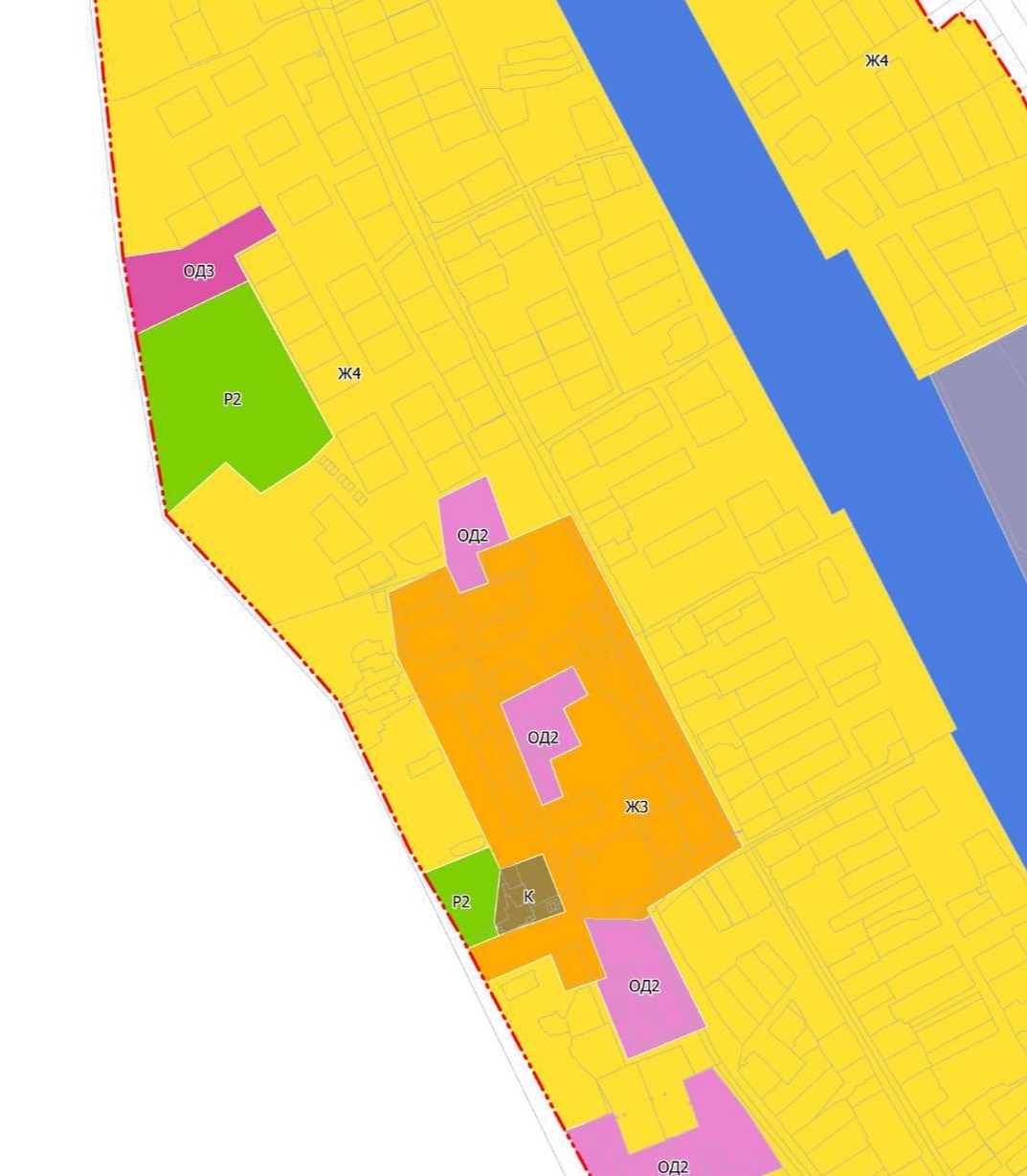 Рис. 5. Фрагмент карты градостроительного зонирования по кадастровым кварталам 59:07:0020114 и 59:07:0020121.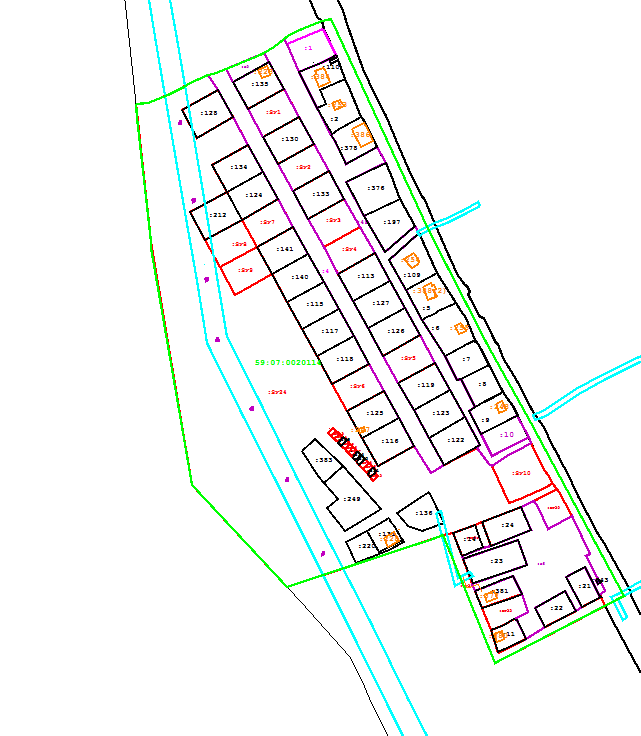 Рис. 6  Чертеж с нанесением образуемых иуточняемых земельных участков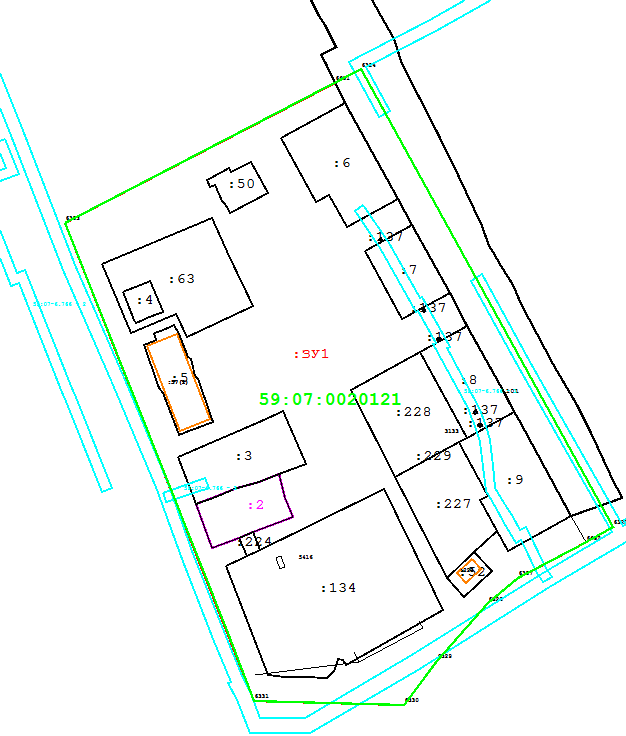 Рис. 7  Чертеж с нанесением образуемых иуточняемых земельных участков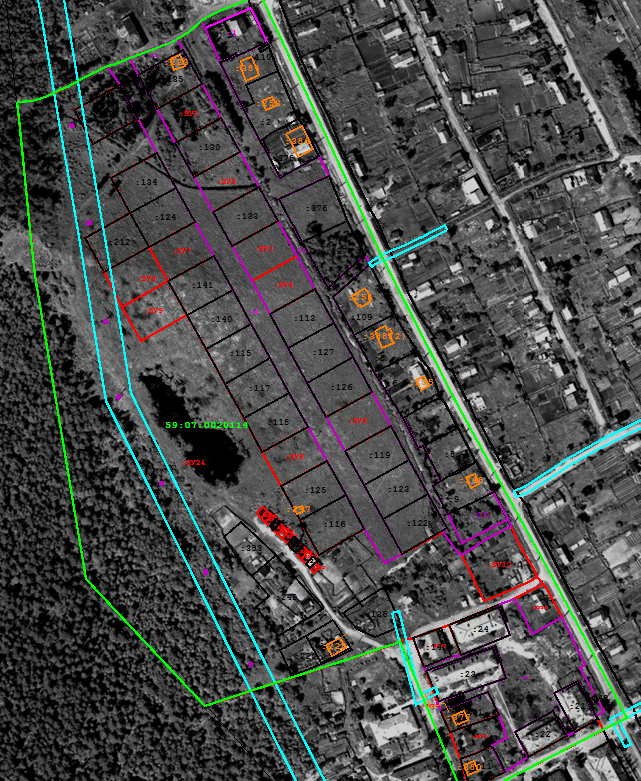 Рис. 8  Общий чертеж с нанесением красных линий, образуемых иуточняемых земельных участков, ЗОУИТ, участков имеющихся в ЕГРН на ЦОФП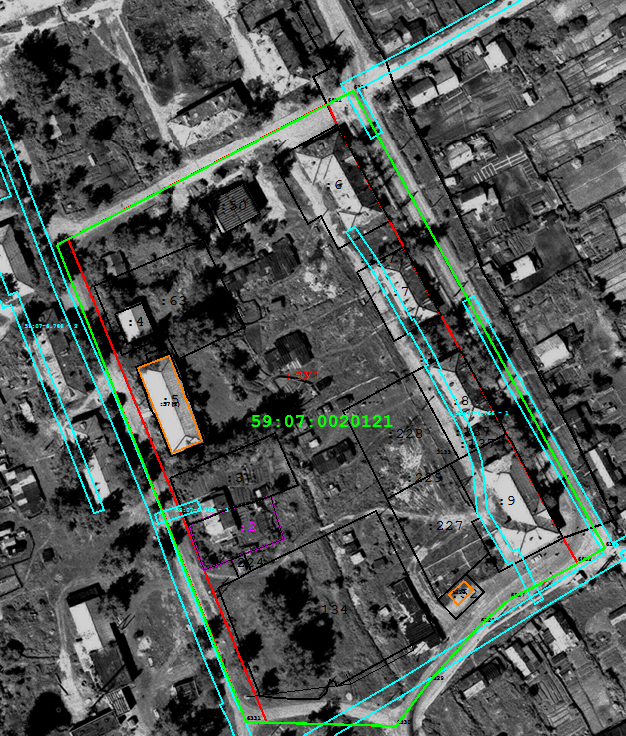 Рис. 9  Общий чертеж с нанесением красных линий, образуемых иуточняемых земельных участков, ЗОУИТ, участков имеющихся в ЕГРН на ЦОФП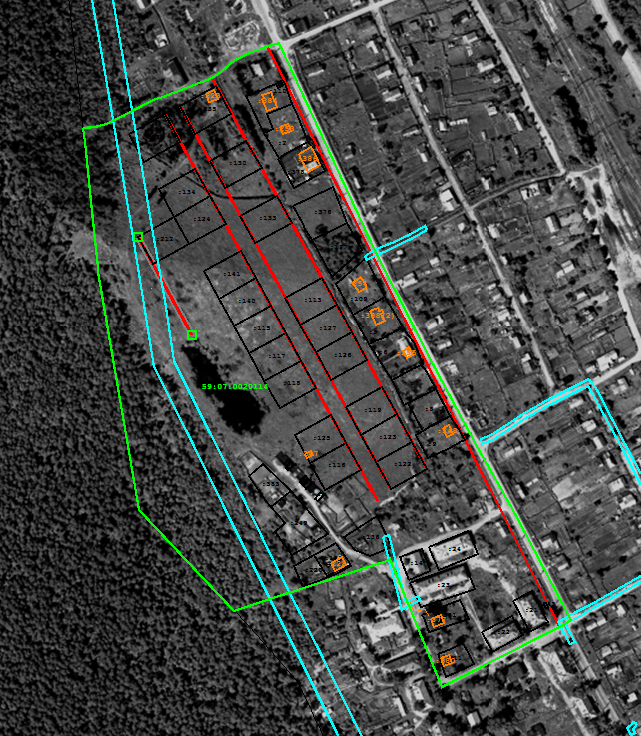 Рис.10  Чертеж с нанесением красных линий на ЦОФППриложение к чертежу планировки территорииКаталог координат характерных точек 1 участка красных линийСистема координат МСК-59Каталог координат характерных точек2 участка красных линий Система координат МСК-59Каталог координат характерных точек3 участка красных линий Система координат МСК-59Каталог координат характерных точек4 участка красных линий Система координат МСК-59Каталог координат характерных точек5 участка красных линий Система координат МСК-59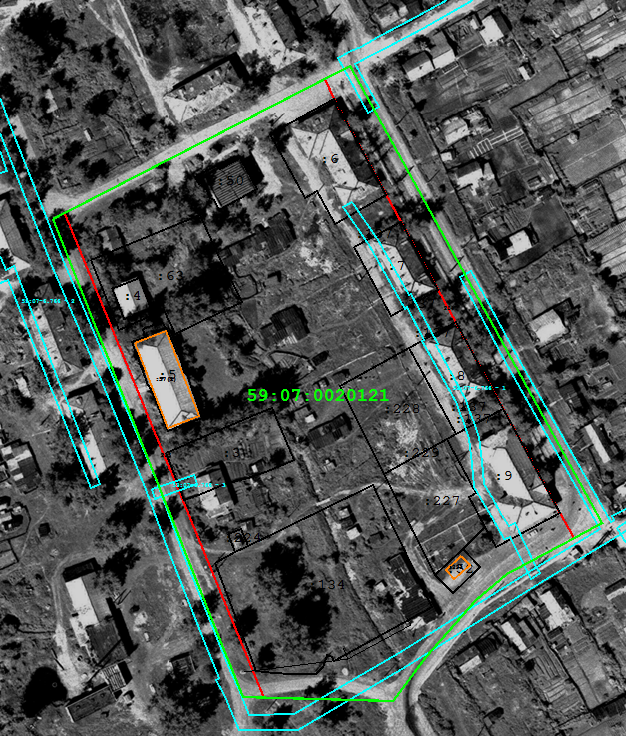 Рис. 11  Чертеж с нанесением красных линий на ЦОФППриложение к чертежу планировки территорииКаталог координат характерных точек 1 участка красных линийСистема координат МСК-59Приложение к чертежу планировки территорииКаталог координат характерных точек 2 участка красных линийСистема координат МСК-59МАТЕРИАЛЫ ПО ОБОСНОВАНИЮТом 2ВведениеПроект планировки территории кадастрового квартала 59:07:0020114 и 59:07:0020121Р.п. Оверята  Пермского края разрабатывается в целях:-выделения элементов планировочной структуры;установления границ зон планируемого размещения объектов капитального строительства;установления красных линииПри подготовке проекта планировки территории использовалась следующая информация:- кадастровый квартал 59:07:0020114 – кадастровый план территории от 16.03.2022 № КУВИ-001/2022-36035538                   - кадастровый квартал 59:07:0020121 – кадастровый план территории от     19.05.2022 №  КУВИ-001/2022-76073146- Генеральный план Краснокамского городского округа;Нормативно-правовые акты, использованные при подготовке проекта планировки и проекта межевания территории:Градостроительный кодекс Российской Федерации;Земельный кодекс Российской Федерации;Водный кодекс Российской Федерации;Федеральный закон от 06.10.2003 № 131-ФЗ «Об общих принципах организации местного самоуправления в Российской Федерации»;Федеральный	закон	от	13.07.2015	№	218-ФЗ	«О	государственной регистрации недвижимости»;Федеральный закон от 22.07.2008 № 123-ФЗ «Технический регламент о требованиях пожарной безопасности»;СП 42.13330.2016 «Градостроительство. Планировка и застройка городских и сельских поселений»;РДС 30-201-98 «Инструкция о порядке проектирования и установления красных линий в городах и других поселениях Российской Федерации»;постановление Правительства Российской Федерации от 18.04.2016 № 322«Об утверждении Положения о представлении в федеральный орган исполнительной власти (его территориальные органы), уполномоченный Правительством Российской Федерации на осуществление государственного кадастрового учета, государственной регистрации прав, ведение Единого государственного реестра недвижимости и предоставление сведений, содержащихся в Едином государственном реестре недвижимости, федеральными органами исполнительной власти, органами государственной власти субъектов Российской Федерации и органами местного самоуправления дополнительных сведений, воспроизводимых на публичных кадастровых картах»;приказ Министерства строительства и жилищно-коммунального хозяйства Российской Федерации от 25 апреля 2017 № 738/ПР «Об утверждении видов элементов планировочной структуры»;приказ Министерства строительства и жилищно-коммунального хозяйства от 25.04.2017 № 740/пр «Об установлении случаев подготовки и требований к подготовке, входящей в состав материалов по обоснованию проекта планировки территории	схемы	вертикальной	планировки,	инженерной	подготовки	и инженерной защиты территории»;постановление Правительства Российской Федерации от 24 февраля 2009 № 160 «О порядке установления охранных зон объектов электросетевого хозяйства и особых условий использования земельных участков, расположенных в границах таких зон»;постановление Правительства РФ от 20 ноября 2000 г. № 878 «Об утверждении Правил охраны газораспределительных сетей»;СанПиН 2.2.1/2.1.1.1200-03 "Санитарно-защитные зоны и санитарная классификация предприятий, сооружений и иных объектов";СанПиН 2.1.4.1110-02 "Зоны санитарной охраны источников водоснабжения и водопроводов питьевого назначения";постановление Правительства РФ от 09.06.1995 №578 «Об утверждении правил охраны линий и сооружений связи РФ»;- Закон РФ от 21.02.1992 N 2395-1 (ред. от 08.12.2020) "О недрах";постановление Правительства Российской Федерации от 11.03.2010 № 138«Об утверждении Федеральных правил использования воздушного пространства Российской Федерации»;постановление Правительства РФ от 1 марта 1993г № 177 «Об утверждении Положения о порядке использования действующих радиовещательных и телевизионных станций для оповещения и информирования населения РФ в чрезвычайных ситуациях мирного и военного времени».Размещение территории проектирования в планировочной структуре Краснокамского городского округаТерритория проектирования расположена в г. Краснокамск Пермского края. Общая площадь в границах проектирования составляет 151,515 га. квартал 59:07:0020114; общая площадь в границах проектирования составляет 36,625 га. квартал 59:07:0020121Местоположение территории проектированияРисунок 5Анализ положения документов территориального планирования и градостроительного зонированияАнализ положений генерального планаВ соответствии с Правилами землепользования и застройки и картой градостроительного зонирования кадастровый квартал 59:07:0020114 частично расположен в зоне Ж4 – зона застройки городских населенных пунктов индивидуальными жилыми домами, ОД3– общественно-деловая зона,  ОД2 – зоны специализированной общественной застройки, Р2-зона озелененных территорий  общего пользования. Фрагмент карты градостроительного зонирования с указанием наименования зон и их границ по кадастровому кварталу 59:07:0020114 на рис.5.Кадастровый квартал 59:07:0020121 частично расположен в зоне Ж4 – зона застройки городских населенных пунктов индивидуальными жилыми домами,  ОД2 – зоны специализированной общественной застройки, Ж3 – зоны застройки индивидуальными жилыми домами и малоэтажными жилыми домами блокированной застройки ,  Р2-зона озелененных территорий  общего пользования, К – зона размещения объектов коммунальной инфраструктуры. Фрагмент карты градостроительного зонирования с указанием наименования зон и их границ по кадастровому кварталу 59:07:0020114 на рис.5.Анализ положений правил землепользования и застройки р.п. Оверята городского округаВ соответствии с Правилами землепользования и застройки и картой градостроительного зонирования кадастровый квартал 59:07:0020114 частично расположен в зоне Ж4 – зона застройки городских населенных пунктов индивидуальными жилыми домами, ОД3– общественно-деловая зона,  ОД2 – зоны специализированной общественной застройки, Р2-зона озелененных территорий  общего пользования. Фрагмент карты градостроительного зонирования с указанием наименования зон и их границ по кадастровому кварталу 59:07:0020114 на рис.5.адастровый квартал 59:07:0020121 частично расположен в зоне Ж4 – зона застройки городских населенных пунктов индивидуальными жилыми домами,  ОД2 – зоны специализированной общественной застройки, Ж3 – зоны застройки индивидуальными жилыми домами и малоэтажными жилыми домами блокированной застройки ,  Р2-зона озелененных территорий  общего пользования, К – зона размещения объектов коммунальной инфраструктуры. Фрагмент карты градостроительного зонирования с указанием наименования зон и их границ по кадастровому кварталу 59:07:0020114 на рис.5.Ж3 – зоны застройки индивидуальными жилыми домами и малоэтажными жилыми домами блокированной застройкиЗона застройки индивидуальными жилыми домами и малоэтажными жилыми домами блокированной застройки Ж3 установлена для формирования жилых районов с размещением индивидуальных жилых домов, малоэтажной многоквартирной жилой застройки (до 4-х этажей включительно) и малоэтажных жилых домов блокированной застройки (до 4-х этажей включительно) с минимально разрешенным набором услуг местного значения. 5.1. Средняя плотность застройки – 1500 кв. м/га. 5.2. На придомовых участках одноквартирных домов (блокированных домов) следует предусматривать открытую стоянку и (или) встроенную, встроенно-пристроенную или пристроенную стоянку (или гараж-стоянку) в соответствии с СП 113.13330 с подъездом. 5.3. Индивидуальное жилищное строительство: 1) Ширину вновь предоставляемого участка принимать не менее 12 м; 2) Ограждения земельных участков должны быть не выше 1,8 м, вид ограждения и его высота должны быть единообразными, как минимум, на протяжении одного квартала с обеих сторон улицы, светопрозрачность ограждения допускается не менее 65 %. На границе с соседними участками ограждения должны быть сетчатые или решётчатые с целью минимального затемнения и не более 1,8 м; 3) На границе с соседними участками ограждения должны быть сетчатые или решётчатые с целью минимального затемнения и не более 1,8 м; 4) Уклон крыши построек, располагаемых на расстоянии менее 1,5 м от соседнего участка, должен быть в сторону своего участка. Допускается делать уклон крыши к соседнему участку при обязательной установке на кровле снегозадерживающей системы, организации водостоков и водоотвода от забора в сторону своего участка. 5) Расстояние до границы соседнего участка от построек вспомогательного назначения (бани, гаража и др.) – 1 метр. При строительстве отдельно стоящих, а также встроенно-пристроенных хозяйственных построек высотой более 3-х метров (до конька), расстояние до соседнего участка увеличивается с 1 метра на 50 см на каждый метр превышения. 5.4. Малоэтажная многоквартирная жилая застройка, блокированная жилая застройка: 1) ограждения земельных участков должны быть не выше 1,5 м, вид ограждения и его высота должны быть единообразными, как минимум, на протяжении одного квартала с обеих сторон улицы, светопрозрачность ограждения допускается не менее 65 %; 2) При возведении на участке хозяйственных построек, располагаемых на расстоянии 1 м от границы соседнего участка, следует скат крыши ориентировать на свой участок. 5.5. Размер земельных участков гаражей (гаражей-стоянок) и стоянок легковых автомобилей в зависимости от их этажности следует принимать на одно машино-место: 1) для гаражей (гаражей-стоянок): одноэтажных – 20 – 40* кв. м. 1.1) ряд сблокированных гаражей должен иметь фасадную стену без выступов; 1.2) перепад высоты в ряду допускается не более 1 м; 1.3) высота ворот не более 2,5 м. 2) для наземных стоянок автомобилей - 25 кв. м. 3) для грузовых автомобилей – не более 70 кв. м. * при наличии зарегистрированного права на объект капитального строительства предельно допустимые параметры разрешенного строительства на существующие объекты гаражного строительства не распространяются. 4) Размер земельных участков кладовок, кладовочных боксов – 5 – 20 кв.м.Ж4 – зона застройки городских населенных пунктов индивидуальными жилыми домамиЖ4 – зона застройки городских населенных пунктов индивидуальными жилыми домами Зона застройки городских населенных пунктов индивидуальными жилыми домами Ж4 установлена для обеспечения формирования жилых районов из отдельно стоящих индивидуальных жилых домов с минимально разрешенным набором услуг местного значения. В состав зоны Ж4 могут включаться территории, предназначенные для ведения огородничества. 6.1. Средняя плотность застройки – 1500 кв. м/га. 6.2. Индивидуальное жилищное строительство: 1) Ширину вновь предоставляемого участка принимать не менее 12 м; 2) Ограждения земельных участков должны быть не выше 1,8 м, вид ограждения и его высота должны быть единообразными, как минимум, на протяжении одного квартала с обеих сторон улицы, светопрозрачность ограждения допускается не менее 65 %. На границе с соседними участками ограждения должны быть сетчатые или решётчатые с целью минимального затемнения и не более 1,8 м; 3) На границе с соседними участками ограждения должны быть сетчатые или решётчатые с целью минимального затемнения и не более 1,8 м; 4) Уклон крыши построек, располагаемых на расстоянии менее 1,5 м от соседнего участка, должен быть в сторону своего участка. Допускается делать уклон крыши к соседнему участку при обязательной установке на кровле снегозадерживающей системы, организации водостоков и водоотвода от забора в сторону своего участка. 5) Расстояние до границы соседнего участка: - до основного строения – не менее 3 м; - от построек вспомогательного назначения (бани, гаража и др.) – 1 м (при строительстве отдельно стоящих, а также встроенно-пристроенных хозяйственных построек высотой более 3-х метров (до конька), расстояние до соседнего участка увеличивается с 1 метра на 50 см на каждый метр превышения); - до прочих хозяйственных построек, строений, открытых стоянок – не менее 1 м (хозяйственные и прочие строения, открытые стоянки, отдельно стоящие гаражи размещать в соответствии с санитарными правилами и нормами, противопожарными требованиями, в зависимости от степени огнестойкости); - до построек для содержания скота и птицы – не менее 4 м. 6.3. Размер земельных участков гаражей (гаражей-стоянок) и стоянок легковых автомобилей в зависимости от их этажности следует принимать на одно машино-место: 1) для гаражей (гаражей-стоянок): одноэтажных – 20 – 40* кв. м. 1.1) ряд сблокированных гаражей должен иметь фасадную стену без выступов; 1.2) перепад высоты в ряду допускается не более 1 м; 1.3) высота ворот не более 2,5 м. 2) для наземных стоянок автомобилей - 25 кв. м. 3) для грузовых автомобилей – не более 70 кв. м. * при наличии зарегистрированного права на объект капитального строительства предельно допустимые параметры разрешенного строительства на существующие объекты гаражного строительства не распространяются. 4) Размер земельных участков кладовок, кладовочных боксов – 5 – 20 кв.м. К – зона размещения объектов коммунальной инфраструктуры Коммунальная зона К установлена для размещения объектов коммунальной инфраструктуры, размещения складских объектов, объектов жилищно-коммунального хозяйства, объектов транспорта (АЗС, СТО, ремонтных и тд.), объектов гаражных комплексов, объектов оптовой торговли, объектов инженерной инфраструктуры, в том числе сооружений и коммуникаций, а также для установления санитарно-защитных зон таких объектов в соответствии с требованиями технических регламентов. Р2 – зона озелененных территорий общего пользования Зона объектов отдыха и туризма Р2 установлена для размещения природных, культурных объектов, включающие объекты оздоровления и отдыха, а также иных объектов, способных удовлетворить потребности населения в поддержании их жизнедеятельности, восстановлению и развитию их физических сил.ОД2 – зоны специализированной общественной застройки Зона размещения объектов социального и коммунально-бытового назначения ОД2 установлена для формирования территорий с широким спектром социальных и коммунально-бытовых функций, ориентированных на удовлетворение повседневных и периодических потребностей населения. Зоны специализированной общественной застройки преимущественно формируются как специализированные центры городского (общепоселкового) значения - административные, медицинские, научные, учебные, торговые (в том числе ярмарки, вещевые рынки), выставочные, спортивные и другие, которые размещаются как в пределах черты населенного пункта, так и за ее пределами. При размещении указанных зон следует учитывать особенности их функционирования, потребность в территории, необходимость устройства стоянок автомобилей большой вместимости, создание развитой транспортной и инженерной инфраструктуры, а также степень воздействия на окружающую среду и прилегающую застройку. для гаражей (гаражей-стоянок): -одноэтажных – 20 – 40* кв. м.Перечень границ зон с особыми условиями использования территории и режим их использованияПеречень зон с особыми условиями использования территорий, по сведениям единого государственного реестра недвижимостиТаблица 6Обоснование соответствия планируемых параметров, местоположения и назначения объектов регионального значения, объектовместного значения нормативам градостроительного проектирования и требованиям градостроительных регламентов, а также применительно к территории, в границах которой предусматривается осуществление комплексного развития территории, установленным правилами землепользования и застройки расчетным показателям минимально допустимого уровня обеспеченности территории объектами коммунальной, транспортной, социальной инфраструктур и расчетным показателям максимально допустимого уровня территориальной доступности таких объектов для населенияСогласно схеме территориального планирования Российской Федерации, в границах проектирования отсутствует объекты федерального и регионального значения, а также отсутствует планы по размещению таких объектов.Элементы планировочной структуры. Установление границ территории общего пользования. Установление границ зон планируемогоразмещения объектов капитального строительстваВ соответствии с Приказом Министерства строительства и жилищно- коммунального хозяйства РФ от 25 апреля 2017 № 738/пр «Об утверждении видовэлементов планировочной структуры» в границах проектирования выделены следующие элементы планировочной структуры:Кварталы.Улично-дорожная сеть.Территория общего пользованияЭлементы планировочной структуры в границах проектирования являются существующими, так как проект планировки территории разрабатывается на застроенную территорию.Обоснование очередности планируемого развития территорииРазвитие территории проектом планировки территории не предусмотрено.Вертикальная планировка и инженерная подготовка территорииВ соответствии с приказом Минстроя России от 25.04.2017 № 740/пр «Об установлении случаев подготовки и требований к подготовке, входящей в состав материалов по обоснованию проекта планировки территории схемы вертикальной планировки, инженерной подготовки и инженерной защиты территории» на территории проектирования отсутствуют уклоны, требующие разработки схемы вертикальной планировки и инженерной подготовки территории.Перечень мероприятия по защите территории от чрезвычайных ситуаций природного и техногенного характераОрганизационные мероприятия:Планирование предупреждения и ликвидации ЧС на всех уровнях РСЧС. Планирование заключается в разработке оперативных, мобилизационных и административно-организационных документов. К административно- организационным документам относятся: приказы, распоряжения, методические указания, инструкции по вопросам защиты населения и территорий. К мобилизационным - документация, направленная на решение вопросов перевода экономики с мирного времени на военное. К оперативным относятся документы планирующие непосредственные действия.Подготовка сил и средств для проведения оперативно-спасательных работ. Осуществляется на основе прогнозирования и моделирования ЧС, характерных для данного региона (при этом рассматривается наиболее сложна ситуация). Для немедленного реагирования решением региональных (территориальных) властей по предложениям ОУ ГОЧС создаются, оснащаются и обучаются минимум необходимых мобильных формирований.Создание запасов и поддержание их в готовности к использованию.Проведение мониторинга состояния окружающей средыНаличие и поддержание в постоянной готовности систем оперативного, локального и централизованного оповещения о ЧС.Вопросы инженерно-технических мероприятий ГО и ЧС по обеспечению устойчивой междугородной связи по кабельным и радиорелейным линиям, а также телефонной связи должны разрабатываться специализированными проектными организациями и ведомствами Министерства связи Российской Федерации.Оповещение и информирование населения по сигналам ГО осуществляется на основании решения начальника гражданской обороны области, оперативной дежурной сменой органа управления ГО и ЧС одновременно по автоматизированной системе централизованного оповещения с помощью дистанционно управляемых электросирен (предупредительный сигнал «Внимание всем»), а также с использованием действующих сетей проводного вещания, радиовещания и телевидения независимо от ведомственной принадлежности иформы собственности, в соответствии с требованиями постановления Правительства РФ от 1 марта 1993г № 177 «Об утверждении Положения о порядке использования действующих радиовещательных и телевизионных станций для оповещения и информирования населения РФ в чрезвычайных ситуациях мирного и военного времени». Для привлечения внимания населения перед передачей речевой информации проводится включение электросирен и других сигнальных средств, что означает подачу предупредительного сигнала «Внимание всем».По этому сигналу население и обслуживающий персонал объектов (организаций) обязаны включить абонентские устройства проводного вещания, радиоприемники и телевизионные приемники для прослушивания экстренного сообщения.Подготовка населения к действиям в ЧС. Обязательна для всех граждан РФ.Создание оперативных резервов и запасов материальных средств. Осуществляется по линии соответствующих министерств и Госрезерва.Инженерно-технические мероприятия:Проектирование, размещение, строительство и эксплуатация промышленной и транспортной инфраструктуры, на основе экспертизы безопасности.Строительство и поддержание в постоянной готовности к использованию звуковой сирены.Повышение надежности систем жизнеобеспечения при авариях, катастрофах, стихийных бедствиях и в военное время, а также устойчивости жизненно важных объектов социального и производственного назначения.Инженерное оборудование территории региона с учетом характера воздействия прогнозируемой ЧС (проводится в рамках общего развития региона):а) создание объектов и сооружений специально предназначенных для предотвращения ЧС или ущерба от нее (регулирование стока рек, создание противопожарных лесозащитных полос и т.д.);б) создание объектов и сооружений общего назначения, позволяющих при крупномасштабных ЧС и применении современных средств поражения в военных конфликтах уменьшить количество жертв, обеспечить выход населения из разрушенных частей города в парки и леса загородной зоны, а также создать условия для ввода в пораженную зону аварийно-спасательных сил (преимущественное развитие транспортной инфраструктуры).Обеспечение пожарной безопасности и гражданской обороны:системой предотвращения пожара,системой противопожарной защиты,организационно - техническими мероприятиями.Также при размещении объектов на данной площадке необходимо соблюдать требования законов от 21.12.1994 № 69-ФЗ «О пожарной безопасности» и от 22.07.2008 № 123-ФЗ «Технический регламент о требованиях пожарной безопасности», обеспечить расстояние до существующих строений для обеспечения подъезда и разворота пожарной техники.Защита продовольствия, источников и систем водоснабжения от загрязнения РВ, АХОВ и заражения БХОВ. Проводится обязательно заблаговременно, т.к. в условиях стремительного развития большинства аварий и катастроф, связанных с загрязнение атмосферы и гидросферы, сделать это с возникновением ЧС не представляется возможным. В этих целях предусматриваются, например, устройства по очистке воды от РВ, АХОВ и т.д. на очистных сооружениях, инженерные мероприятия по защите водозаборов на подземных источниках воды, герметизированные склады продовольствия и т.п.Санитарно-гигиенические и медико-профилактические мероприятия:Создание санитарно-защитных зон вокруг потенциально-опасного объекта.Профилактика возможных эпидемических заболеваний, характерных для данного региона.Профилактика биолого-социальных и экологически обусловленных заболеваний.Перечень мероприятий по охране окружающей средыМероприятия по охране атмосферного воздухаОсновными источниками загрязнения атмосферного воздуха являются строительная техника и автотранспорт. Состав и объем выбросов зависят от конкретного оборудования и материалов, применяемых при строительстве. Как правило, при строительстве, в атмосферный воздух поступают следующие основные загрязняющие вещества: азота диоксид, азота оксид, углерода оксид, углеводороды предельные, пыль.Воздействие на атмосферный воздух при строительстве будет кратковременным. Для уменьшения выбросов в атмосферу загрязняющих веществ в период строительно-монтажных работ:не следует допускать разведение костров и сжигание в них любых видов материалов и отходов;необходимо постоянно контролировать соблюдение технологических процессов;параметры применяемых машин, оборудования, транспортных средств по составу отработавших газов в процессе эксплуатации должны соответствовать установленным стандартам и техническим условиям предприятия-изготовителя.Мелкодисперсные частицы пыли являются наиболее опасными для здоровья человека.Мероприятия, направленные на снижения уровня пыли:организация расчетного количества мест для временного и постоянного хранения легковых автомобилей жителями и владельцами нежилых помещений на автомобильных стоянках с твердым покрытием с целью исключения возможности устройства стоянок на газонах;применяемые дорожные покрытия должны обеспечивать пониженные показатели по истиранию дорожного полотна;с целью снижения запыленности атмосферного воздуха представляется целесообразным организация плотно засеянных газонов, с усилением контроля над их состоянием со стороны администрации района.Мероприятия по охране природных и питьевых вод от загрязненияи истощенияОдним из наиболее уязвимых в экологическом отношении элементов окружающей природной среды является приповерхностная гидросфера. Это объясняется большой скоростью миграции химических элементов в поверхностных и подземных водах, особенно в периоды паводков.На этапе строительства основными возможными источниками загрязнения могут быть непреднамеренные утечки топлива и масел из строительной и автомобильной техники. Для исключения такого воздействия предполагается:осуществлять заправку транспортных средств на выделенных для этого специальных площадках с использованием защитных мер, предотвращающих попадание ГСМ, на водосборную площадь (рельеф местности);осуществлять эксплуатацию исправной техники, систематически осуществлять осмотр ее на предмет утечек ГСМ.Также в период строительства возможно загрязнения и засорение водосборных площадей (рельефа местности) мусором и отходами производства и потребления: при несоблюдении правил сбора и накопления отходов, нарушении герметичности контейнеров, при нарушении требований к устройству площадок сбора – отсутствие твердого покрытия и нарушения их периметрального обвалования. Данное воздействие будет исключено при соблюдении законодательства при обращении с отходами.Важным элементом инженерной подготовки территории является организация поверхностного водоотвода, предотвращающего попадание химических веществ в подземные воды.По требованиям, предъявляемым в настоящее время к использованию и охране поверхностных вод, все стоки перед сбросом в открытые водоёмы должны подвергаться очистке на специальных очистных сооружениях.Проектом предусмотрена организация поверхностного водоотвода в существующие коллекторы ливневой канализации.Мероприятия по охране почв и недрМероприятия при возведении объектов капитального строительства Наибольшие механические нарушения почвенно-растительного покровапроисходят на этапе подготовки и строительства объекта, включающих расчистку территории от растительности, подготовку строительных площадок.При землеройных работах негативное воздействие на почвенный покров связано с нарушением морфологии почвенного профиля. При этом происходит перемешивание верхних (плодородных) горизонтов с нижними (минеральными) горизонтами почвенного профиля, что в свою очередь приводит к промышленной эрозии почв.Наиболее опасным при строительстве является возможное химическое воздействие на почвенный покров продуктов выброса транспортных средств и строительных машин.Охрана земель при проведении строительно-монтажных работ обеспечивается:складирование минерального грунта отдельно, во избежание его перемешивания с плодородным слоем почвы;очистка мест дислокации временных строительных участков после окончания их действия от мусора, отходов.Очистка территории от снегаПроектом планировки территории предлагаются следующие основные технологические приемы утилизации снега:размещение снега на «сухих» снегосвалках с очисткой талых вод, образующихся при естественном таянии, и последующим сбросом очищенных вод в канализационную сеть;сброс снега в систему водоотведения хозяйственно-бытовых сточных вод с принудительным таянием снега и последующей очисткой талых вод на станциях биологической очистки;сброс снега в водосточную сеть с принудительным таянием за счет теплового ресурса сбросных вод ТЭЦ;подачу снега на снегосплавные пункты с последующей очисткой и сбросом талых вод в системы водоотведения.Мероприятия по сокращению негативного воздействия на растительныймирВоздействие проектируемого объекта на почвенно-растительный покров проявится, прежде всего, на стадии строительства объекта.При этом происходит непосредственное уничтожение растительности, сопровождающееся трансформацией растительных сообществ.Кроме прямого уничтожения или повреждения растительного покрова в пределах отвода земли под строительство происходит привнесение загрязняющих веществ строительной техникой, транспортными средствами и отдельными технологическими процессами.В период строительства проектом необходимо предусмотреть следующие мероприятия по уменьшению воздействия на растительный мир:производство земляных работ со снятием, хранением в отвалах на полосе отвода и возвращением плодородного слоя почвы;при строительстве складирование минерального грунта отдельно, во избежание перемешивания его с плодородным слоем почвы;земли,	нарушенные	при	строительстве,	подлежат	восстановлению (рекультивации) по окончании цикла работ.После завершения работ прогнозируется восстановление растительности с высокой долей сорно-рудеральных видов.Мероприятия по сокращению негативного воздействия на животныймирОсновными видами воздействий на объекты животного мира при проведении строительных работ на рассматриваемой территории являются сокращение итрансформация местообитаний и беспокойство. Трансформация местообитаний может выражаться как в количественном (уничтожение растительности), так и в качественном их изменении (изменение структуры и свойств фито- и зооценозов). В	период	строительства	возможно	уничтожение	некоторой	части мышевидных грызунов, мелких насекомоядных и почвенных беспозвоночныхживотных при проведении земляных и строительных работ.В период строительства проектом необходимо предусмотреть следующие мероприятия по уменьшению воздействия на животный мир:содержание в чистоте участка работ во избежание приманивания животных;ограничение скорости движения транспортных средств до минимума в пределах участка строительства.ГРАФИЧЕСКАЯ ЧАСТЬЦелевое назначение лесов, количественные и качественные характеристики лесного участка, вид (виды) разрешенногоиспользования лесного участка, сведения о нахождении лесного участка в границах особо защитных участков лесовВ границах проектирования лесные участки отсутствуют.Сведения о границах территории, в отношении которой утвержден проект межевания, содержащие перечень координат характерных точекэтих границВ границах проектирования утвержденные проекты планировки и проекты межевания территории отсутствуют.Приложение 1Каталоги координат характерных точек уточняемых земельных участковЭтапКаталог координат земельного участка 59:07:0020114:4Система координат МСК-59Каталог координат земельного участка 59:07:0020114:10Система координат МСК-59Каталог координат земельного участка 59:07:0020114:10Система координат МСК-59Каталог координат земельного участка 59:07:0020114:49Система координат МСК-59Каталог координат земельного участка 59:07:0020114:4Система координат МСК-59Каталог координат земельного участка 59:07:0020114:28Система координат МСК-59Каталог координат земельного участка 59:07:0020114:29Система координат МСК-59Каталог координат земельного участка 59:07:0020114:30Система координат МСК-59Каталог координат земельного участка 59:07:0020114:31Система координат МСК-59Каталог координат земельного участка 59:07:0020114:32Система координат МСК-59Каталог координат земельного участка 59:07:0020114:107Система координат МСК-59Каталог координат земельного участка 59:07:0020114:106Система координат МСК-59Каталог координат земельного участка 59:07:0020121:2Система координат МСК-59Приложение 2Каталоги координат характерных точек земельных участков, образованных путем образования из земель находящимся в муниципальной или государственной собственностиЭтапКаталог координат земельного участка :ЗУ1 (59:07:0020121)Система координат МСК-59Каталог координат земельного участка :ЗУ1 (59:07:0020114)Система координат МСК-59Каталог координат земельного участка :ЗУ2 (59:07:0020114)Система координат МСК-59Каталог координат земельного участка :ЗУ3 (59:07:0020114);Система координат МСК-59Каталог координат земельного участка :ЗУ4 (59:07:0020114);Система координат МСК-59Каталог координат земельного участка :ЗУ5 (59:07:0020114);Система координат МСК-59Каталог координат земельного участка :ЗУ6(59:07:0020114);Система координат МСК-59Каталог координат земельного участка :ЗУ7  (59:07:0020114);Система координат МСК-59Каталог координат земельного участка :ЗУ8 (59:07:0020114);Система координат МСК-59Каталог координат земельного участка :ЗУ9 (59:07:0020114);Система координат МСК-59Каталог координат земельного участка :ЗУ10 (59:07:0020114);Система координат МСК-59Каталог координат земельного участка :ЗУ11 (59:07:0020114);Система координат МСК-59Каталог координат земельного участка :ЗУ12 (59:07:0020114);Система координат МСК-59Каталог координат земельного участка :ЗУ13 (59:07:0020114);Система координат МСК-59Каталог координат земельного участка :ЗУ14(59:07:0020114);Система координат МСК-59Каталог координат земельного участка :ЗУ15  (59:07:0020114);Система координат МСК-59Каталог координат земельного участка :ЗУ16 (59:07:0020114);Система координат МСК-59Каталог координат земельного участка :ЗУ17 (59:07:0020114);Система координат МСК-59Каталог координат земельного участка :ЗУ18 (59:07:0020114);Система координат МСК-59Каталог координат земельного участка :ЗУ19 (59:07:0020114);Система координат МСК-59Каталог координат земельного участка :ЗУ20 (59:07:0020114);Система координат МСК-59
Каталог координат земельного участка :ЗУ21 (59:07:0020114);Система координат МСК-59Каталог координат земельного участка :ЗУ22  (59:07:0020114);Система координат МСК-59
Каталог координат земельного участка :ЗУ23  (59:07:0020114);Система координат МСК-59Каталог координат земельного участка :ЗУ24(59:07:0020114);Система координат МСК-59МАТЕРИАЛЫ ПО ОБОСНОВАНИЮЦели разработки проекта межевания территорииПроект межевания территории подготовлен в целях определения местоположения границ, образуемых, уточняемых и изменяемых земельных участков, в соответствии с пунктом 1 части 2 статьи Градостроительного кодекса Российской Федерации.Проектом межевания территории не предусмотрено установление, изменение, отмена красных линий для застроенных территорий, в границах которых не планируется размещение новых объектов капитального строительства, а также установление, изменение, отмена красных линий в связи с образованием и (или) изменением земельного участка, расположенного в границах территории, применительно к которой не предусматривается осуществление деятельности по комплексному и устойчивому развитию территории, при условии, что такие установление, изменение, отмена влекут за собой исключительно изменение границ территории общего пользования, предусмотренные пунктом 2 части 2 статьи 43 Градостроительного кодекса Российской Федерации.Материалы по обоснованию проекта межевания территорииПроект межевания территории разработан в составе проекта планировки территории, в связи с чем, отсутствует необходимость дублирования информации, касающейся описания существующей характеристики территории, а также границ зон с особыми условиями использования территории. Вышеуказанная информация представлена в Томе 2 «Проект планировки территории. Материалы по обоснованию».№п/пНаименованиеПРОЕКТ ПЛАНИРОВКИ ТЕРРИТОРИИПРОЕКТ ПЛАНИРОВКИ ТЕРРИТОРИИОсновная частьОсновная часть1Том 1. Текстовая часть2Чертеж планировки территории. М 1:2000Материалы по обоснованиюМатериалы по обоснованию1Том.2 Текстовая часть2Фрагмент карты планировочной структуры территории Краснокамского городского округа Пермского края М 1:20003Схема, отображающая местоположение существующих объектов капитального строительства в том числе линейных объектов, объектов, подлежащих сносу, объектов незавершенного строительства, а также проходы к водным объектам общего пользования и их береговым полосам. Схема границ территорий объектов культурного наследия.Схема границ зон с особыми условиями территории. М 1:20004Схема организации движения транспорта и пешеходов. Схема организации улично-дорожной сети. М 1:2000ПРОЕКТ МЕЖЕВАНИЯ ТЕРРИТОРИИПРОЕКТ МЕЖЕВАНИЯ ТЕРРИТОРИИОсновная частьОсновная часть1Том 3. Текстовая часть2Чертеж межевания территории. М 1:2000Материалы по обоснованиюМатериалы по обоснованию1Том 4. Текстовая часть2Чертеж материалов по обоснованию проекта межевания территории. М1:2000мер п/пКадастровый номер объекта недвижимостиВид объекта недвижимостиАдресПлощадь или основная характеристикаКатегория земельВиды разрешенного использования1234567159:07:0020114:1Земельный участокПермский край, Краснокамский р-н, п Оверята, ул Молодежная, д 951027Земли населенных пунктовДля индивидуального жилищного строительства259:07:0020114:2Земельный участокПермский край, Краснокамский р-н, п Оверята, ул Молодежная, 93а1307 +/-14Земли населенных пунктовПод индивидуальное жилищное строительство359:07:0020114:4Земельный участокПермский край, г Краснокамск, пгт Оверята9930Земли населенных пунктовПод объекты общего пользования459:07:0020114:5Земельный участокПермский край, Краснокамский Городской округ, Рабочий поселок Оверята, Улица Молодежная, Земельный участок 851174 +/-14Земли населенных пунктовДля индивидуального жилищного строительства559:07:0020114:6Земельный участокПермский край, Краснокамский р-н, п Оверята, ул Молодежная1457 +/-10Земли населенных пунктовИндивидуальные жилые дома659:07:0020114:7Земельный участокПермский край, г Краснокамск, пгт Оверята, ул Молодежная, 81904Земли населенных пунктовПод жилую застройку Индивидуальную759:07:0020114:8Земельный участокПермский край, г Краснокамск, пгт Оверята, ул Молодежная, 79894Земли населенных пунктовИндивидуальные жилые дома859:07:0020114:9Земельный участокПермский край, г Краснокамск, пгт Оверята, ул Молодежная, 77999Земли населенных пунктовИндивидуальные жилые дома959:07:0020114:10Земельный участокПермский край, Краснокамский р-н, ст Оверята, ул Молодежная915Земли населенных пунктовИндивидуальные жилые дома1059:07:0020114:11Земельный участокПермский край, Краснокамский р-н, п Оверята, ул Заводская, д 20630 +/-18Земли населенных пунктовДля индивидуального жилищного строительства1159:07:0020114:14Земельный участок617050, Пермский край, Краснокамский р-н, п Оверята, ул Заводская, д 26527 +/-8Земли населенных пунктовОбъекты торговли, общественного питания, бытового обслуживания, офисы и административные здания1259:07:0020114:21Земельный участокПермский край, Краснокамский р-н, п Оверята, ул Молодежная, д 63671Земли населенных пунктовПод жилую застройку Малоэтажную1359:07:0020114:22Земельный участокПермский край, Краснокамский район, рп Оверята, переулок Клубный, д 1713 +/-6Земли населенных пунктовДля эксплуатации многоквартирного жилого дома1459:07:0020114:23Земельный участокПермский край, Краснокамский р-н, п Оверята, ул Заводская, 241424Земли населенных пунктовПод жилую застройку Малоэтажную1559:07:0020114:24Земельный участокПермский край, Краснокамский р-н, п Оверята, ул Заводская, д 30984Земли населенных пунктовДля эксплуатации многоквартирного жилого дома1659:07:0020114:28Земельный участокПермский край, г Краснокамск, пгт Оверята, ул Лесная5Земли населенных пунктовопора ЛЭП1759:07:0020114:29Земельный участокПермский край, г Краснокамск, пгт Оверята, ул Лесная5Земли населенных пунктовопора ЛЭП1859:07:0020114:30Земельный участокПермский край, г Краснокамск, пгт Оверята, ул Лесная5Земли населенных пунктовОпора ЛЭП1959:07:0020114:31Земельный участокПермский край, г Краснокамск, пгт Оверята, ул Лесная5Земли населенных пунктовОпора ЛЭП2059:07:0020114:32Земельный участокПермский край, г Краснокамск, пгт Оверята, ул Лесная5Земли населенных пунктовОпора ЛЭП2159:07:0020114:49Земельный участокПермский край, г Краснокамск, пгт Оверята, ул Молодежная8142Земли населенных пунктовПод объекты общего пользования2259:07:0020114:50Земельный участокПермский край, г Краснокамск, пгт Оверята, ул Молодежная412Земли населенных пунктовПод объекты общего пользования2359:07:0020114:51Земельный участокПермский край, г Краснокамск, пгт Оверята, ул Молодежная355Земли населенных пунктовПод объекты общего пользования2459:07:0020114:52Земельный участокПермский край, г Краснокамск, пгт Оверята, ул Молодежная609Земли населенных пунктовПод объекты общего пользования2559:07:0020114:53Земельный участокПермский край, г Краснокамск, пгт Оверята, ул Молодежная1925Земли населенных пунктовПод объекты общего пользования2659:07:0020114:54Земельный участокПермский край, г Краснокамск, пгт Оверята, ул Молодежная2500Земли населенных пунктовПод объекты общего пользования2759:07:0020114:55Земельный участокПермский край, г Краснокамск, пгт Оверята, ул Молодежная111Земли населенных пунктовПод объекты общего пользования2859:07:0020114:56Земельный участокПермский край, г Краснокамск, пгт Оверята, ул Молодежная4213Земли населенных пунктовПод объекты общего пользования2959:07:0020114:101Земельный участокПермский край, Краснокамский р-н, п Оверята, ул Заводская613Земли населенных пунктовДля ведения огородничества3059:07:0020114:106Земельный участокПермский край, г Краснокамск, пгт Оверята, ул Заводская5Земли населенных пунктовопора ЛЭП3159:07:0020114:107Земельный участокПермский край, г Краснокамск, пгт Оверята, ул Заводская5Земли населенных пунктовопора ЛЭП3259:07:0020114:109Земельный участокПермский край, Краснокамский р-н, п Оверята, ул Молодежная1360 +/-15Земли населенных пунктовДля индивидуального жилищного строительства3359:07:0020114:110Земельный участокПермский край, Краснокамский р-н, п Оверята, ул Молодежная1024 +/-13Земли населенных пунктовДля индивидуального жилищного строительства3459:07:0020114:113Земельный участок617050, Пермский край, Краснокамский р-н, г Краснокамск, п Оверята, ул Заводская1200 +/-14Земли населенных пунктовДля индивидуального жилищного строительства3559:07:0020114:118Земельный участок617050, Пермский край, Краснокамский р-н, г Краснокамск, п Оверята, ул Заводская1200 +/-14Земли населенных пунктовДля индивидуального жилищного строительства3659:07:0020114:119Земельный участок617050, Пермский край, Краснокамский р-н, г Краснокамск, п Оверята, ул Заводская1200 +/-14Земли населенных пунктовДля индивидуального жилищного строительства3759:07:0020114:122Земельный участокПермский край, Краснокамский р-н, тер Оверятское, ст Оверята, ул Заводская, д 341200 +/-14Земли населенных пунктовДля индивидуального жилищного строительства3859:07:0020114:123Земельный участокПермский край, Краснокамский р-н, тер Оверятское, ст Оверята, ул Заводская, д 361200 +/-14Земли населенных пунктовДля индивидуального жилищного строительства3959:07:0020114:124Земельный участокПермский край, Краснокамский р-н, п Оверята, ул Заводская1200 +/-14Земли населенных пунктовДля индивидуального жилищного строительства4059:07:0020114:125Земельный участокПермский край, Краснокамский р-н, тер Оверятское, ст Оверята, ул Заводская, д 351200 +/-14Земли населенных пунктовДля индивидуального жилищного строительства4159:07:0020114:126Земельный участокПермский край, Краснокамский р-н, тер Оверятское, ст Оверята, ул Заводская, д 421200 +/-14Земли населенных пунктовДля индивидуального жилищного строительства4259:07:0020114:127Земельный участокПермский край, Краснокамский р-н, п Оверята, ул Заводская1200 +/-14Земли населенных пунктовДля индивидуального жилищного строительства4359:07:0020114:130Земельный участокПермский край, Краснокамский р-н, п Оверята, ул Заводская1200 +/-14Земли населенных пунктовДля индивидуального жилищного строительства4459:07:0020114:131Земельный участокПермский край, Краснокамский р-н, п Оверята, ул Заводская, д 23600 +/-17.1Земли населенных пунктовдля индивидуальной жилой застройки4559:07:0020114:134Земельный участокПермский край, Краснокамский р-н, п Оверята, ул Заводская1200 +/-9Земли населенных пунктовДля индивидуального жилищного строительства4659:07:0020114:135Земельный участокПермский край, Краснокамский р-н, тер Оверятское, п Оверята, ул Заводская, д 58а1200 +/-9Земли населенных пунктовДля индивидуального жилищного строительства4759:07:0020114:136Земельный участокПермский край, Краснокамский р-н, тер Оверятское, п Оверята, ул Заводская, 32961 +/-8Земли населенных пунктовДля индивидуального жилищного строительства4859:07:0020114:141Земельный участокПермский край, Краснокамский р-н, п Оверята, ул Заводская1200 +/-9Земли населенных пунктовДля индивидуального жилищного строительства4959:07:0020114:143Земельный участокПермский край, Краснокамский р-н, п Оверята, ул Молодежная11 +/-1Земли населенных пунктовДля установки мобильного контейнера связи5059:07:0020114:197Земельный участокПермский край, Краснокамский р-н, п Оверята, ул Молодежная1315 +/-9Земли населенных пунктовземельные участки для размещения объектов индивидуального жилищного строительства5159:07:0020114:209Земельный участок617050, Пермский край, Краснокамский р-н, п Оверята, ул Заводская37 +/-2Земли населенных пунктовЗемельные участки индивидуальных гаражей5259:07:0020114:210Земельный участок617050, Пермский край, Краснокамский р-н, п Оверята, ул Заводская40 +/-2Земли населенных пунктовЗемельные участки индивидуальных гаражей5359:07:0020114:211Земельный участок617050, Пермский край, Краснокамский р-н, п Оверята, ул Заводская40 +/-2Земли населенных пунктовНе установлено5459:07:0020114:212Земельный участок617050, Пермский край, Краснокамский р-н, волость Оверятское, п Оверята, ул Заводская1200 +/-9Земли населенных пунктовдля индивидуального жилищного строительства5559:07:0020114:214Земельный участок617050, Пермский край, Краснокамский р-н, п Оверята, ул Заводская39 +/-2Земли населенных пунктовЗемельные участки индивидуальных гаражей5659:07:0020114:220Земельный участок617050, Пермский край, Краснокамский р-н, Оверятское городское поселение, п Оверята, ул Заводская600 +/-6Земли населенных пунктовдля огородничества5759:07:0020114:249Земельный участок617050, Пермский край, Краснокамский р-н, п Оверята, ул Заводская1700 +/-8Земли населенных пунктовИндивидуальные жилые дома с придомовыми участками5859:07:0020114:376Земельный участок617050, Пермский край, Краснокамский р-н, п Оверята, ул Молодежная1500 +/-7.75Земли населенных пунктовДля индивидуального жилищного строительства5959:07:0020114:378Земельный участокПермский край, Город Краснокамск, Рабочий поселок Оверята, Улица Молодежная1114 +/-6.68Земли населенных пунктовДля индивидуального жилищного строительства6059:07:0020114:381Земельный участок617050, Пермский край, Краснокамский р-н, п Оверята, ул Заводская750 +/-10Земли населенных пунктовдля индивидуального жилищного строительства6159:07:0020114:383Земельный участокПермский край, г Краснокамск, рп Оверята, ул Заводская800 +/-9.9Земли населенных пунктовдля индивидуального жилищного строительствамер п/пКадастровый номер объекта недвижимостиВид объекта недвижимостиАдресПлощадь или основная характеристикаКатегория земельВиды разрешенного использования1234567159:07:0020121:2Земельный участокПермский край, Краснокамский р-н, п Оверята, ул Заводская, д 8, кв 1590Земли населенных пунктовДля индивидуального жилищного строительства259:07:0020121:3Земельный участокПермский край, г Краснокамск, пгт Оверята, ул Заводская, 8955Земли населенных пунктовИндивидуальные жилые дома359:07:0020121:4Земельный участокПермский край, Краснокамский р-н, п Оверята, ул Заводская, д 14150Земли населенных пунктовздравоохранение459:07:0020121:5Земельный участок617050, Пермский край, Краснокамский р-н, п Оверята, ул Заводская, д 10571Земли населенных пунктовздравоохранение559:07:0020121:6Земельный участокПермский край, Краснокамский р-н, п Оверята, ул Молодежная, д 611148Земли населенных пунктовДля эксплуатации многоквартирного жилого дома659:07:0020121:7Земельный участокПермский край, Краснокамский р-н, п Оверята, ул Молодежная, д 59642Земли населенных пунктовДля эксплуатации многоквартирного жилого дома759:07:0020121:8Земельный участокПермский край, Краснокамский р-н, п Оверята, ул Молодежная, д 57807 +/-6Земли населенных пунктовАмбулаторно-поликлиническое обслуживание859:07:0020121:9Земельный участокПермский край, Краснокамский район, поселок Оверята, ул Молодежная, д 551236 +/-8Земли населенных пунктовАмбулаторно-поликлиническое обслуживание959:07:0020121:50Земельный участокПермский край, г Краснокамск, пгт Оверята, пер Клубный, д 4255Земли населенных пунктовЗдание администрации1059:07:0020121:52Земельный участок617050, Пермский край, Краснокамский Район, Город Краснокамск, Рабочий поселок Оверята, Переулок Вокзальный150 +/-2Земли населенных пунктовМагазины1159:07:0020121:63Земельный участокПермский край, Краснокамский р-н, п Оверята, ул Заводская, д 141500 +/-8Земли населенных пунктовпод расширение объекта здравоохранения (аптеки)1259:07:0020121:134Земельный участок617050, Пермский край, Краснокамский р-н, п Оверята, ул Заводская3792 +/-15Земли населенных пунктовмногоквартирные секционные и блокированные дома в 2-5 этажа1359:07:0020121:137
(Граница участка многоконтурная. Количество контуров - 5)Земельный участокПермский край, Краснокамский район, поселок Оверята5 +/-1Земли населенных пунктовпод объекты инженерного оборудования газоснабжения (газопровод низкого давления к жилым домам № 9, 13, 14, 15, по ул.Комсомольская, № 55, 57, 59, 61 по ул.Молодежная № 5, 8, 13, 15, 17, 19 по ул.Заводская в п.Оверята Краснокамского района, инв. № 11077)1459:07:0020121:224Земельный участок617050, Пермский край, Краснокамский р-н, п Оверята42 +/-1Земли населенных пунктов1-этажное металлическое здание трансформаторной подстанции №2011459:07:0020121:229Земельный участок617050, Пермский край, Краснокамский р-н, п Оверята, ул Молодежная2338 +/-10Земли населенных пунктовАмбулаторно-поликлиническое обслуживание59:07:002011459:07:002011459:07:002011459:07:0020114№Название улицыКатегория улицыШирина профиля в красных линия, м12341ул. ЗаводскаяПроезды (основные)не менее 5 м2ул. МолодежнаяПроезды (основныене менее 5 м59:07:002012159:07:002012159:07:002012159:07:0020121№Название улицыКатегория улицыШирина профиля в красных линия, м12341ул. ЗаводскаяПроезды (основные)не менее 5 м2ул. МолодежнаяПроезды (основныене менее 5 мОбозначение характерных точекКоординаты, мКоординаты, мОбозначение характерных точекХУ1527 009,422 209 254,032526 452,352 209 534,73Обозначение характерных точекКоординаты, мКоординаты, мОбозначение характерных точекХУ1526 979,292 209 200,582526 603,332 209 407,9Обозначение характерных точекКоординаты, мКоординаты, мОбозначение характерных точекХУ1526 584,022 209 372,872526 951,852 209 170,14Обозначение характерных точекКоординаты, мКоординаты, мОбозначение характерных точекХУ1526 944,122 209 156,122526 572,72 209 360,74Обозначение характерных точекКоординаты, мКоординаты, мОбозначение характерных точекХУ1526 826,692 209 129,512526 732,202 209 181,59Обозначение характерных точекКоординаты, мКоординаты, мОбозначение характерных точекХУ1526 448,722 209 528,222526 440,752 209 531,693526 278,842 209 620,214526 268,682 209 626,00Обозначение характерных точекКоординаты, мКоординаты, мОбозначение характерных точекХУ1526 395,832 209 426,362526 206,322 209 504,21№Наименование зоны с особыми условиями использования территорийУчетный номер59:07:002011459:07:002011459:07:00201141231Охранная зона газопровода низкого давления к жилым домам № 4, 6, 6а, 8, 8а, 10, 11 по ул. Кирпичная №24, по ул. Заводская п. Оверята Краснокамского района59:07-6.1552Зона с особыми условиями использования - Приаэродромная территория аэродрома аэропорта Большое Савино59:32-6.5533
Охранная зона распределительного газопровода низкого давления п. Оверята Краснокамского района (пер. Фабричный, ул. Молодежная, пер. Лесной, ул. Школьная, ул. Комсомольская, пер. Клубный, пер. Пионерский)59:07-6.254Охранная зона КТП-1206, входящей в состав ЭСК "Подстанция 35/6кВ "Судозаводская" с линиями электропередачи и трансформаторными подстанциями"59:07-6.1015Охранная зона воздушной ЛЭП 10 кВт высокого напряжения с кадастровым номером 59:07:0020129:821
59:07-6.107559:07:002012159:07:002012159:07:0020121№Наименование зоны с особыми условиями использования территорийУчетный номер1Охранная зона газопровода низкого и среднего давления59:07-6.4722Зона с особыми условиями использования - Приаэродромная территория аэродрома аэропорта Большое Савино59:32-6.5533Охранная зона распределительного газопровода низкого давления п. Оверята Краснокамского района (пер. Фабричный, ул. Молодежная, пер. Лесной, ул. Школьная, ул. Комсомольская, пер. Клубный, пер. Пионерский)59:07-6.254Охранная зона газопровода низкого давления к жилым домам № 9,13,14,15 по ул. Комсомольская, № 55,57,59,61 по ул. Молодежная, № 5,8,13,15,17,19 по ул. Заводская в п. Оверята Краснокамского района (изменение местоположения)59:07-6.766Обозначение характерных точекКоординаты, мКоординаты, мОбозначение характерных точекХУ526 961,6902 209 233,480526 987,9662 209 222,038527 002,9752 209 256,890526 977,4302 209 269,290526 973,7302 209 262,550526 970,0702 209 254,590526 964,0402 209 240,400Обозначение характерных точекКоординаты, мКоординаты, мОбозначение характерных точекХУ526 614,2002 209 408,790526 624,0402 209 430,060526 628,8102 209 438,820526 631,4152 209 443,390526 610,7502 209 454,650526 592,4042 209 419,627Обозначение характерных точекКоординаты, мКоординаты, мОбозначение характерных точекХУ526 544,0802 209 447,230526 549,0392 209 459,380526 543,4152 209 463,340526 522,5052 209 473,520526 535,4102 209 495,930526 498,1602 209 513,800526 496,3602 209 509,980526 474,9202 209 521,540526 473,6302 209 519,370526 470,0202 209 521,420526 471,3202 209 523,600526 462,6602 209 528,110526 459,4802 209 522,340526 486,0302 209 508,170526 476,5302 209 490,370526 447,1902 209 506,020526 443,7202 209 499,720526 462,6502 209 489,630526 446,8102 209 460,280526 427,9902 209 470,430526 416,4902 209 452,280526 434,6602 209 443,320526 436,0302 209 440,710526 442,4842 209 454,269526 459,6002 209 448,160526 477,7502 209 439,240526 462,9502 209 403,100526 470,0002 209 400,210526 488,2402 209 453,320526 512,0402 209 444,540526 493,8002 209 391,440526 496,6102 209 390,070526 504,3602 209 411,010526 506,3902 209 418,670526 521,6102 209 456,320Обозначение характерных точекКоординаты, мКоординаты, мОбозначение характерных точекХУ526 987,9662 209 222,038526 961,6902 209 233,480526 926,6202 209 251,300526 901,1602 209 264,210526 894,7902 209 268,080526 873,0002 209 279,430526 889,5302 209 309,210526 874,4502 209 317,250526 871,8252 209 311,800526 856,1802 209 278,710526 823,4402 209 296,700526 788,2302 209 316,210526 813,8102 209 344,870526 806,4702 209 348,790526 780,9002 209 320,130526 751,7102 209 336,260526 723,4802 209 351,660526 688,5602 209 373,740526 665,2702 209 385,890526 666,7802 209 389,070526 639,7202 209 403,270526 636,1902 209 397,140526 614,2002 209 408,790526 592,4042 209 419,627526 610,7502 209 454,650526 604,8392 209 457,054526 601,7052 209 450,240526 594,2802 209 436,870526 582,5452 209 419,090526 584,7602 209 416,590526 600,2952 209 404,905526 601,2842 209 404,188526 603,3302 209 407,900526 629,6002 209 393,420526 655,8802 209 378,940526 682,1502 209 364,460526 708,4102 209 349,970526 734,6902 209 335,490526 760,9702 209 321,010526 787,2502 209 306,530526 812,5872 209 292,548526 839,7802 209 277,570526 866,0602 209 263,080526 892,3302 209 248,600526 918,6102 209 234,120526 944,8902 209 219,640526 971,1702 209 205,160Обозначение характерных точекКоординаты, мКоординаты, мОбозначение характерных точекХУ526 951,8502 209 170,140526 925,5802 209 184,620526 899,3002 209 199,090526 873,0202 209 213,570526 846,7502 209 228,050526 820,4802 209 242,530526 793,6882 209 258,237526 767,9302 209 271,510526 741,6602 209 285,980526 715,3802 209 300,460526 689,1102 209 314,940526 662,8402 209 329,420526 636,5602 209 343,900526 610,2902 209 358,390526 584,0202 209 372,870526 576,5382 209 360,442526 602,5702 209 344,380526 628,8402 209 329,900526 655,1202 209 315,410526 681,3902 209 300,930526 707,6602 209 286,450526 733,9402 209 271,970526 760,2102 209 257,490526 786,4902 209 243,000526 812,7602 209 228,520526 839,0402 209 214,040526 865,3102 209 199,460526 891,5802 209 184,970526 917,8402 209 170,600526 944,1202 209 156,120Обозначение характерных точекКоординаты, мКоординаты, мОбозначение характерных точекХУ526 913,8262 209 118,419526 914,2242 209 120,557526 912,0202 209 120,967526 911,5552 209 118,774Обозначение характерных точекКоординаты, мКоординаты, мОбозначение характерных точекХУ526 839,0832 209 131,482526 839,4822 209 133,620526 837,2782 209 134,029526 836,8122 209 131,836Обозначение характерных точекКоординаты, мКоординаты, мОбозначение характерных точекХУ526 763,3822 209 144,028526 763,7812 209 146,166526 761,5762 209 146,576526 761,1112 209 144,383Обозначение характерных точекКоординаты, мКоординаты, мОбозначение характерных точекХУ526 705,3472 209 154,268526 705,7462 209 156,406526 703,5422 209 156,816526 703,0762 209 154,623Обозначение характерных точекКоординаты, мКоординаты, мОбозначение характерных точекХУ526 638,9292 209 187,271526 639,3282 209 189,409526 637,1242 209 189,818526 636,6592 209 187,625Обозначение характерных точекКоординаты, мКоординаты, мОбозначение характерных точекХУ526 570,7502 209 221,141526 571,1492 209 223,279526 568,9452 209 223,689526 568,4792 209 221,496Обозначение характерных точекКоординаты, мКоординаты, мОбозначение характерных точекХУ526 499,8612 209 255,712526 500,2602 209 257,849526 498,0562 209 258,259526 497,5902 209 256,066Обозначение характерных точекКоординаты, мКоординаты, мОбозначение характерных точекХУ526 283,7202 209 473,050526 285,9702 209 479,550526 286,0602 209 479,770526 289,9702 209 489,080526 292,3002 209 498,020526 295,1602 209 505,810526 286,0812 209 508,233526 278,3092 209 511,015526 272,4002 209 495,350526 270,2502 209 490,110526 266,3302 209 479,610Обозначение характерных точекКоординаты, мКоординаты, мОбозначение характерных точекХУЗначение по XЗначение по Y526 393,6902 209 421,720526 448,7252 209 527,765526 440,7502 209 531,690526 403,1002 209 552,320526 392,8802 209 557,890526 366,0902 209 572,540526 353,3202 209 579,500526 326,5302 209 594,150526 319,6002 209 597,970526 316,5402 209 599,660526 278,8402 209 620,210526 268,6402 209 625,865526 267,1102 209 623,100526 254,6302 209 599,390526 244,6402 209 587,540526 222,1202 209 567,750526 204,8902 209 554,770526 206,5202 209 495,980Обозначение характерных точекКоординаты, мКоординаты, мОбозначение характерных точекХУ526 944,8902 209 219,640526 918,6102 209 234,120526 899,3002 209 199,090526 925,5802 209 184,620Обозначение характерных точекКоординаты, мКоординаты, мОбозначение характерных точекХУ526 892,3302 209 248,600526 866,0602 209 263,080526 846,7502 209 228,050526 873,0202 209 213,570Обозначение характерных точекКоординаты, мКоординаты, мОбозначение характерных точекХУ526 839,7802 209 277,570526 812,5872 209 292,548526 793,6882 209 258,237526 820,4802 209 242,530Обозначение характерных точекКоординаты, мКоординаты, мОбозначение характерных точекХУ526 812,5872 209 292,548526 787,2502 209 306,530526 767,9302 209 271,510526 793,6882 209 258,237Обозначение характерных точекКоординаты, мКоординаты, мОбозначение характерных точекХУ526 708,4102 209 349,970526 682,1502 209 364,460526 662,8402 209 329,420526 689,1102 209 314,940Обозначение характерных точекКоординаты, мКоординаты, мОбозначение характерных точекХУ526 681,3902 209 300,930526 655,1202 209 315,410526 635,8102 209 280,380526 662,0802 209 265,900Обозначение характерных точекКоординаты, мКоординаты, мОбозначение характерных точекХУОбозначение характерных точекКоординаты, мКоординаты, мОбозначение характерных точекХУ526 819,7302 209 179,020526 793,4502 209 193,500526 773,7292 209 157,770526 800,4202 209 143,990Обозначение характерных точекКоординаты, мКоординаты, мОбозначение характерных точекХУ526 773,7292 209 157,770526 793,4502 209 193,500526 767,1802 209 207,980526 747,0892 209 172,474Обозначение характерных точекКоординаты, мКоординаты, мОбозначение характерных точекХУ526 549,0392 209 459,380526 560,6932 209 481,546526 558,3602 209 483,540526 535,4102 209 495,930526 522,5052 209 473,520526 543,4152 209 463,340Обозначение характерных точекКоординаты, мКоординаты, мОбозначение характерных точекХУ526 619,7452 209 266,180526 616,4102 209 269,470526 611,4902 209 264,990526 614,9152 209 261,560Обозначение характерных точекКоординаты, мКоординаты, мОбозначение характерных точекХУ526 576,7302 209 306,730526 573,2952 209 310,020526 569,0252 209 305,440526 572,5402 209 302,420Обозначение характерных точекКоординаты, мКоординаты, мОбозначение характерных точекХУ526 616,4102 209 269,470526 617,1752 209 270,246526 614,0102 209 273,440526 608,6342 209 267,903526 611,4902 209 264,990Обозначение характерных точекКоординаты, мКоординаты, мОбозначение характерных точекХУ526 614,0102 209 273,440526 611,1102 209 276,380526 605,6602 209 270,900526 608,6342 209 267,903Обозначение характерных точекКоординаты, мКоординаты, мОбозначение характерных точекХУ526 607,6002 209 279,720526 604,4402 209 282,900526 599,1452 209 277,623526 602,2602 209 274,420Обозначение характерных точекКоординаты, мКоординаты, мОбозначение характерных точекХУЗначение по XЗначение по Y526 604,4402 209 282,900526 601,1302 209 286,170526 595,9302 209 280,940526 599,1452 209 277,623Обозначение характерных точекКоординаты, мКоординаты, мОбозначение характерных точекХУ526 601,1302 209 286,170526 597,3902 209 289,940526 592,1802 209 284,850526 591,9802 209 284,655526 595,9302 209 280,940Обозначение характерных точекКоординаты, мКоординаты, мОбозначение характерных точекХУ526 589,6802 209 297,340526 585,8212 209 301,062526 580,1842 209 295,353526 584,3022 209 291,661526 584,4402 209 291,790Обозначение характерных точекКоординаты, мКоординаты, мОбозначение характерных точекХУ526 585,8212 209 301,062526 581,7502 209 304,810526 576,1802 209 299,120526 580,1842 209 295,353Обозначение характерных точекКоординаты, мКоординаты, мОбозначение характерных точекХУЗначение по XЗначение по Y526 549,0392 209 459,380526 560,6932 209 481,546526 558,3602 209 483,540526 535,4102 209 495,930526 522,5052 209 473,520526 543,4152 209 463,340Обозначение характерных точекКоординаты, мКоординаты, мОбозначение характерных точекХУ526 518,7402 209 381,880526 526,4902 209 402,820526 528,8502 209 409,580526 506,3902 209 418,670526 504,3602 209 411,010526 496,6102 209 390,070Обозначение характерных точекКоординаты, мКоординаты, мОбозначение характерных точекХУ526 446,6702 209 409,750526 459,6002 209 448,160526 442,4842 209 454,269526 436,0302 209 440,710526 430,6702 209 430,980526 425,7502 209 417,860Обозначение характерных точекКоординаты, мКоординаты, мОбозначение характерных точекХУ526 403,7852 209 425,350526 416,4902 209 452,280526 427,9902 209 470,430526 443,7202 209 499,720526 447,1902 209 506,020526 456,7002 209 523,840526 448,6112 209 527,827526 393,6902 209 421,720526 516,9002 209 371,830526 518,7402 209 381,880526 496,6102 209 390,070526 493,8002 209 391,440526 470,0002 209 400,210526 462,9502 209 403,100526 446,6702 209 409,750526 425,7502 209 417,860Обозначение характерных точекКоординаты, мКоординаты, мОбозначение характерных точекХУЗначение по XЗначение по Y526 942,8702 209 115,680526 950,5502 209 129,600526 958,7102 209 146,630526 944,1202 209 156,120526 924,8102 209 121,080526 898,5402 209 135,560526 917,8402 209 170,600526 891,5802 209 184,970526 872,2802 209 149,930526 846,0002 209 164,540526 826,6902 209 129,510526 800,4202 209 143,990526 773,7292 209 157,770526 747,0892 209 172,474526 767,1802 209 207,980526 740,9102 209 222,460526 714,6302 209 236,940526 688,3602 209 251,420526 662,0802 209 265,900526 635,8102 209 280,380526 609,5402 209 294,860526 583,2602 209 309,340526 602,5702 209 344,380526 576,5382 209 360,442526 584,0202 209 372,870526 600,2952 209 404,905526 584,7602 209 416,590526 582,5452 209 419,090526 547,2802 209 435,980526 551,0652 209 446,270526 563,0252 209 472,470526 566,3502 209 476,860526 560,6932 209 481,546526 549,0392 209 459,380526 544,0802 209 447,230526 528,8502 209 409,580526 526,4902 209 402,820526 518,7402 209 381,880526 516,9002 209 371,830526 514,5702 209 367,540526 499,4902 209 321,171526 467,1302 209 222,140526 564,4902 209 130,620526 797,7602 209 091,400